ПАМЯТКА«БЕЗОПАСНЫЙ ОТДЫХ В ЛЕТНИЙ ПЕРИОД: ДЕТЯМ И РОДИТЕЛЯМ»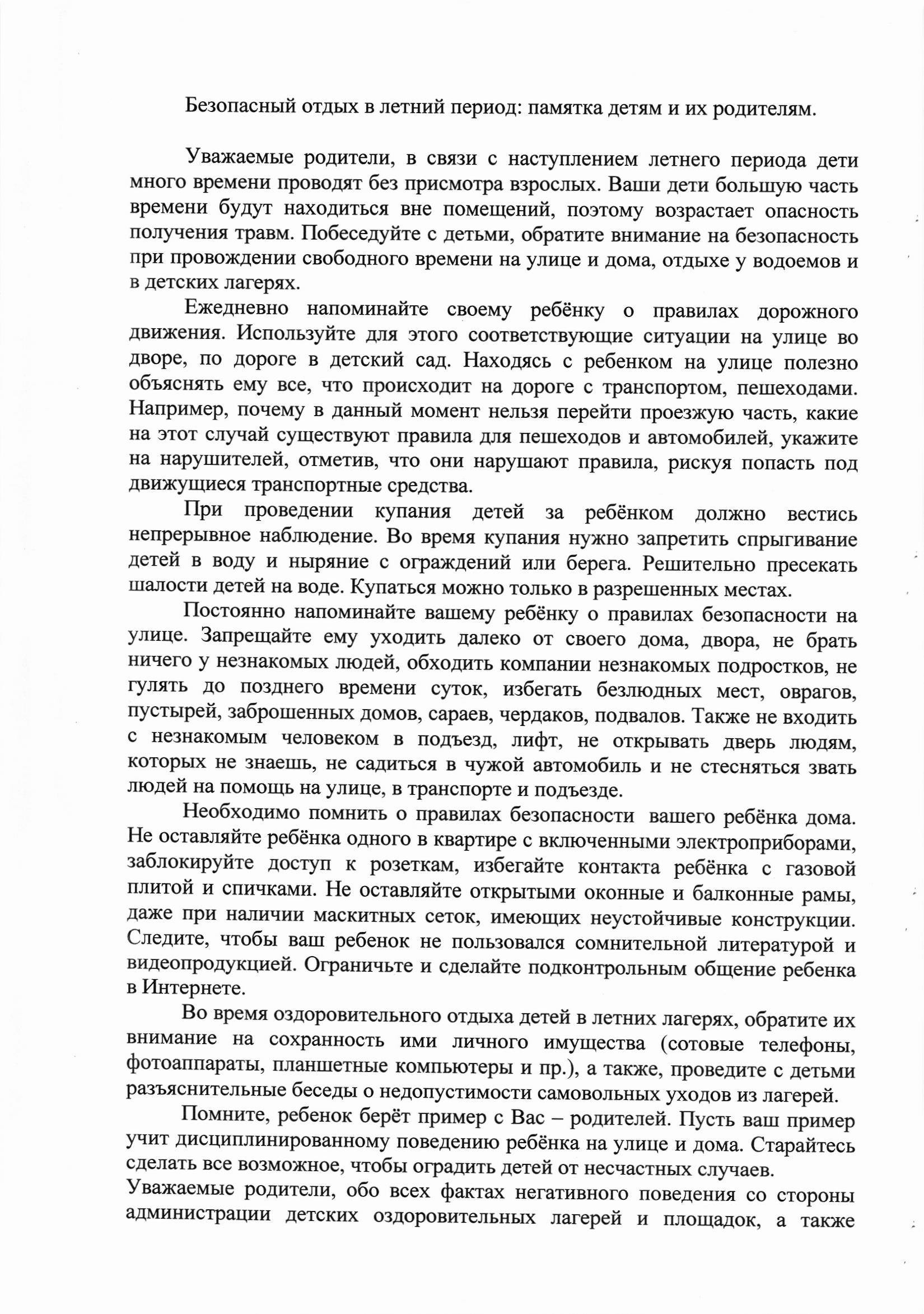 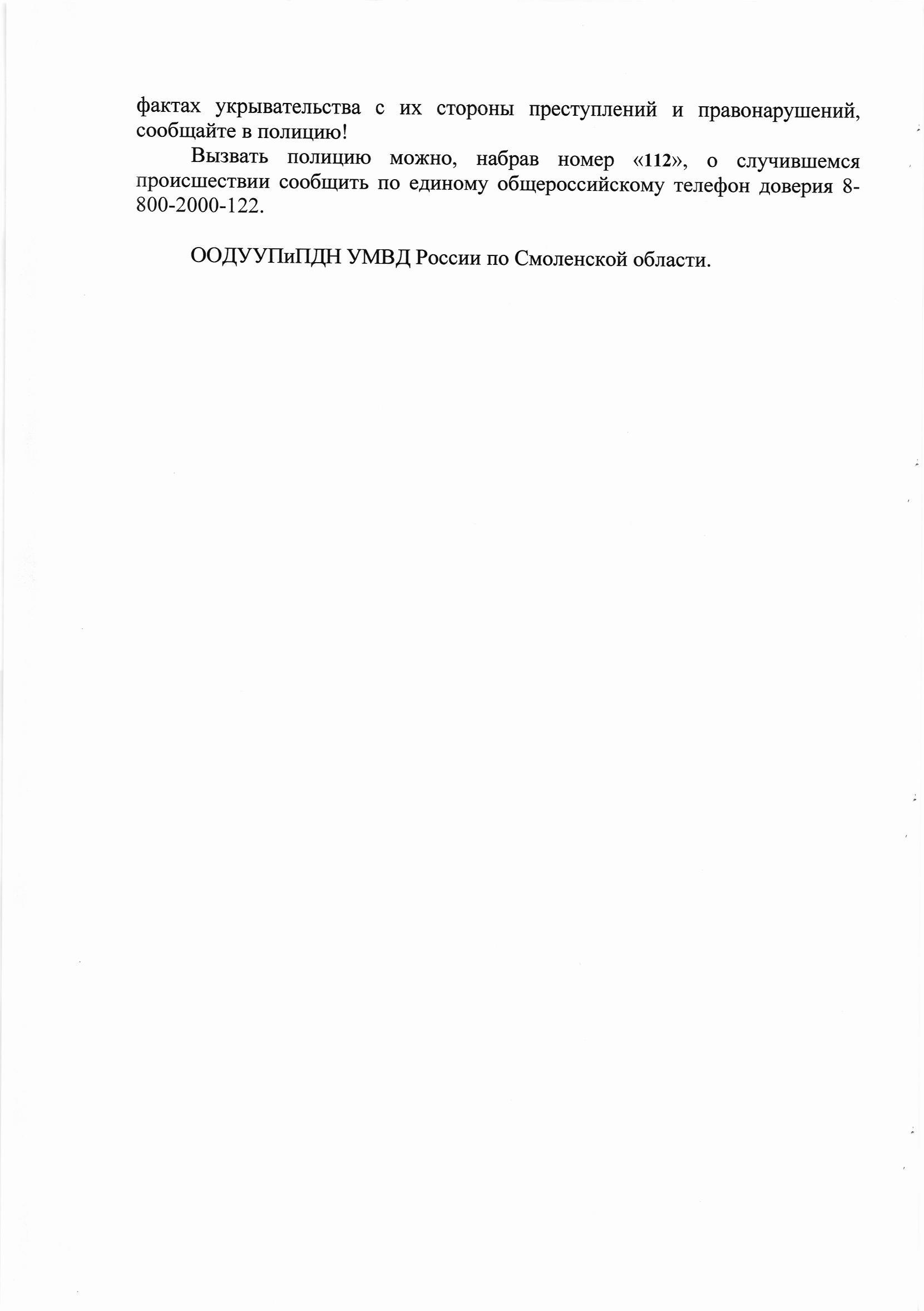 